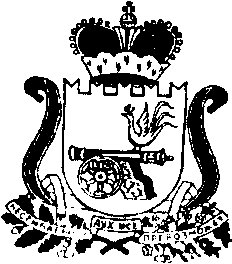 АДМИНИСТРАЦИЯ МУНИЦИПАЛЬНОГО ОБРАЗОВАНИЯ«КАРДЫМОВСКИЙ РАЙОН» СМОЛЕНСКОЙ ОБЛАСТИПОСТАНОВЛЕНИЕот 2308.2018 №00624О внесении изменений в муниципальную программу «Комплексное развитие систем коммунальной инфраструктуры и благоустройство Кардымовского городского поселения Кардымовского района Смоленской области» на 2017-2022 годы»Администрация муниципального образования «Кардымовский район» Смоленской области постановляет:1. Внести в муниципальную программу «Комплексное развитие систем коммунальной инфраструктуры и благоустройство Кардымовского городского поселения Кардымовского района Смоленской области» на 2017-2022 годы», утвержденную постановлением Администрации муниципального образования «Кардымовский район» Смоленской области от 29.01.2018 № 00048 (в редакции от 14.02.2018 № 00095, от 16.03.2018 № 00172, 03.05.2018 № 00307, от 15.05.2018 № 00330, от 07.06.2018 № 00418, от 10.07.2018 № 00521) следующие изменения:1.1. В паспорте программы позицию «Источники и объемы финансирования  Программы» изложить в новой редакции:«Общий объем финансирования Программы    -  138 752 515,62 рублей.в том числе:- за счет средств бюджета Кардымовского городского поселения Кардымовского района Смоленской области (далее бюджет городского поселения) – 96 393 449,62 рублей.- за  счет  средств  бюджета  Смоленской  области  (далее областной бюджет) – 42 359 066,00 рублей.- за счет средств федерального бюджета – 0,00 рублей.Объем финансирования по годам:2017 год – 22 428 359,62    рублей.в том числе:-средства бюджета городского поселения – 17 407 859,62  рублей.-средства областного бюджета – 5 020 500,00   рублей-средства федерального бюджета – 0,00 рублей2018 год –  54 037 856,00 рублей.в том числе: -средства бюджета городского поселения –  16 699 290,00 рублей.-средства областного бюджета – 37 338 566,00 рублей-средства федерального бюджета – 0,00 рублей.2019 год – 15 669 900,00  рублей.в том числе: -средства бюджета городского поселения –  15 669 900,00 рублей.-средства областного бюджета – 0,00 рублей.-средства федерального бюджета – 0,00 рублей.2020 год – 15 530 000,00 рублейв том числе: -средства бюджета городского поселения – 15 530 000,00 рублей.-средства областного бюджета – 0,00 рублей.-средства федерального бюджета – 0,00 рублей.2021 год – 15 543 200,00 рублейв том числе: -средства бюджета городского поселения – 15 543 200,00 рублей.-средства областного бюджета – 0,00 рублей.-средства федерального бюджета – 0,00 рублей2022 год – 15 543 200,00 рублейв том числе: -средства бюджета городского поселения –  15 543 200,00 рублей.-средства областного бюджета – 0,00 рублей.-средства федерального бюджета – 0,00 рублей».1.2. Раздел 4 «Обоснование ресурсного обеспечения  Программы» изложить в новой редакции:«Общий объем финансирования Программы    -  138 752 515,62 рублей.в том числе:- за счет средств бюджета Кардымовского городского поселения Кардымовского района Смоленской области (далее бюджет городского поселения) – 96 393 449,62 рублей.- за  счет  средств  бюджета  Смоленской  области  (далее областной бюджет) – 42 359 066,00 рублей.- за счет средств федерального бюджета – 0,00 рублей.Объем финансирования по годам:2017 год – 22 428 359,62    рублей.в том числе:-средства бюджета городского поселения – 17 407 859,62  рублей.-средства областного бюджета – 5 020 500,00   рублей-средства федерального бюджета – 0,00 рублей2018 год –  54 037 856,00 рублей.в том числе: -средства бюджета городского поселения –  16 699 290,00 рублей.-средства областного бюджета – 37 338 566,00 рублей-средства федерального бюджета – 0,00 рублей.2019 год – 15 669 900,00  рублей.в том числе: -средства бюджета городского поселения –  15 669 900,00 рублей.-средства областного бюджета – 0,00 рублей.-средства федерального бюджета – 0,00 рублей.2020 год – 15 530 000,00 рублейв том числе: -средства бюджета городского поселения – 15 530 000,00 рублей.-средства областного бюджета – 0,00 рублей.-средства федерального бюджета – 0,00 рублей.2021 год – 15 543 200,00 рублейв том числе: -средства бюджета городского поселения – 15 543 200,00 рублей.-средства областного бюджета – 0,00 рублей.-средства федерального бюджета – 0,00 рублей2022 год – 15 543 200,00 рублейв том числе: -средства бюджета городского поселения –  15 543 200,00 рублей.-средства областного бюджета – 0,00 рублей.-средства федерального бюджета – 0,00 рублей».Объем финансирования муниципальной программы подлежит ежегодному уточнению исходя из реальных возможностей бюджета Кардымовского городского поселения Кардымовского района Смоленской области (далее бюджета городского поселения).1.3. В подпрограмме «Комплексное развитие коммунального хозяйства» раздел 3 «Перечень подпрограммных мероприятий» изложить в новой редакции, согласно Приложению № 1к настоящему постановлению.1.4. В подпрограмму «Благоустройство» внести следующие изменения:1.4.1. В паспорте подпрограммы позицию «Источники и объемы финансирования  подпрограммы» изложить в новой редакции:«Объем финансирования всего – 34 433 390,00 рублей, в том числе:- средства бюджета городского поселения –  34 433 390,00 рублей.-средства областного бюджета – 0,00 рублей-средства федерального бюджета – 0,00 рублейОбъем финансирования по годам:2017 год – 5 055 700,00 рублей.в том числе:- средства бюджета городского поселения – 5 055 700,00  рублей.- средства областного бюджета – 0,00 рублей- средства федерального бюджета – 0,00 рублей2018 год –  5 483 690,00 рублей.в том числе: - средства бюджета городского поселения – 5 483 690,00 рублей.-средства областного бюджета – 0,00 рублей-средства федерального бюджета – 0,00 рублей.2019 год -  6 071 000,00 рублей.в том числе: - средства бюджета городского поселения – 6 071 000,00 рублей.-средства областного бюджета – 0,00 рублей.-средства федерального бюджета – 0,00 рублей;2020 год -  5 941 000,00 рублей.в том числе:- средства бюджета городского поселения – 5 941 000,00  рублей.-средства областного бюджета – 0,00 рублей.-средства федерального бюджета – 0,00 рублей;2021 год -  5 941 000,00 рублей.в том числе:- средства бюджета городского поселения – 5 941 000,00 рублей.-средства областного бюджета – 0,00 рублей.-средства федерального бюджета – 0,00 рублей;2022 год -  5 941 000,00 рублей.в том числе: -средства бюджета городского поселения – 5 941 000,00 рублей.-средства областного бюджета – 0,00 рублей.-средства федерального бюджета – 0,00 рублей»;1.4.2. Раздел 3 «Перечень подпрограммных мероприятий» изложить в новой редакции, согласно приложению № 2 к настоящему постановлению.1.4.3. Раздел 4 «Обоснование ресурсного обеспечения  подпрограммы» изложить в новой редакции:«Объем денежных средств, необходимых для проведения мероприятий по благоустройству поселения Кардымовского городского поселения Кардымовского района Смоленской области, формируется за счет средств бюджета Кардымовского городского поселения Кардымовского района Смоленской области.Объем финансирования всего – 34 433 390,00 рублей, в том числе:- средства бюджета городского поселения –  34 433 390,00 рублей.-средства областного бюджета – 0,00 рублей-средства федерального бюджета – 0,00 рублейОбъем финансирования по годам:2017 год – 5 055 700,00 рублей.в том числе:- средства бюджета городского поселения – 5 055 700,00  рублей.- средства областного бюджета – 0,00 рублей- средства федерального бюджета – 0,00 рублей2018 год –  5 483 690,00 рублей.в том числе: - средства бюджета городского поселения – 5 483 690,00 рублей.-средства областного бюджета – 0,00 рублей-средства федерального бюджета – 0,00 рублей.2019 год -  6 071 000,00 рублей.в том числе: - средства бюджета городского поселения – 6 071 000,00 рублей.-средства областного бюджета – 0,00 рублей.-средства федерального бюджета – 0,00 рублей;2020 год -  5 941 000,00 рублей.в том числе:- средства бюджета городского поселения – 5 941 000,00  рублей.-средства областного бюджета – 0,00 рублей.-средства федерального бюджета – 0,00 рублей;2021 год -  5 941 000,00 рублей.в том числе:- средства бюджета городского поселения – 5 941 000,00 рублей.-средства областного бюджета – 0,00 рублей.-средства федерального бюджета – 0,00 рублей;2022 год -  5 941 000,00 рублей.в том числе: -средства бюджета городского поселения – 5 941 000,00 рублей.-средства областного бюджета – 0,00 рублей.-средства федерального бюджета – 0,00 рублейОбъем расходов на выполнение мероприятий подпрограммы подлежит ежегодному уточнению в процессе исполнения бюджета городского поселения и при формировании бюджета на очередной финансовый год».1.5. В подпрограмму «Оформление объектов муниципальной собственности» внести следующие изменения:1.5.1. В паспорте подпрограммы позицию «Источники и объемы финансирования  подпрограммы» изложить в новой редакции:«Объем финансирования всего –   3 594 300,00 рублей, в том числе:Объем финансирования по годам:- средства бюджета городского поселения –    3 594 300,00 рублей.- средства областного бюджета – 0,00 рублей- средства федерального бюджета – 0,00 рублей 2017 год –  365 200,00 рублей.в том числе:- средства бюджета городского поселения –  365 200,00 рублей.- средства областного бюджета – 0,00 рублей- средства федерального бюджета – 0,00 рублей 2018 год – 165 300,00 рублей.в том числе: -средства бюджета городского поселения –  165 300,00 рублей.-средства областного бюджета – 0,00 рублей-средства федерального бюджета – 0,00 рублей.2019 год –   813 800,00рублейв том числе: - средства бюджета городского поселения –  813 800,00 рублей.- средства областного бюджета – 0,00 рублей.- средства федерального бюджета – 0,00 рублей.2020 год – 750 000,00 рублей.в том числе: - средства бюджета городского поселения –  750 000,00  рублей.- средства областного бюджета – 0,00 рублей.- средства федерального бюджета – 0,00 рублей.2021 год – 750 000,00 рублей.в том числе: - средства бюджета городского поселения – 750 000,00  рублей.- средства областного бюджета – 0,00 рублей.- средства федерального бюджета – 0,00 рублей.2022 год – 750 000,00 рублей.в том числе: - средства бюджета городского поселения – 750 000,00  рублей.- средства областного бюджета – 0,00 рублей.- средства федерального бюджета – 0,00 рублей.1.5.2. Раздел 3 «Перечень подпрограммных мероприятий» изложить в новой редакции, согласно приложению № 3 к настоящему постановлению.1.5.3. Раздел 4 «Обоснование ресурсного обеспечения  подпрограммы» изложить в новой редакции:«Объем денежных средств, необходимых для проведения надлежащего оформления и регистрации прав на муниципальное имущество Кардымовского городского поселения Кардымовского района Смоленской области, формируется за счет средств бюджета Кардымовского городского поселения Кардымовского района Смоленской области.Объем финансирования всего – 3 594 300,00 рублей, в том числе:- средства бюджета городского поселения – 3 594 300,00 рублей- средства областного бюджета – 0,00 рублей- средства федерального бюджета – 0,00 рублей Объем финансирования по годам:2017 год –  365 200,00 рублей.в том числе:- средства бюджета городского поселения – 365 200,00 рублей- средства областного бюджета – 0,00 рублей- средства федерального бюджета – 0,00 рублей 2018 год – 165 300,00 рублей.в том числе: -средства бюджета городского поселения – 165 300,00 рублей-средства областного бюджета – 0,00 рублей-средства федерального бюджета – 0,00 рублей.2019 год –   813 800,00рублейв том числе:- средства бюджета городского поселения – 813 800,00 рублей- средства областного бюджета – 0,00 рублей.- средства федерального бюджета – 0,00 рублей2020 год – 750 000,00 рублей.в том числе:- средства бюджета городского поселения – 750 000,00  рублей- средства областного бюджета – 0,00 рублей.- средства федерального бюджета – 0,00 рублей.2021 год – 750 000,00 рублей.в том числе:- средства бюджета городского поселения – 750 000,00  рублей- средства областного бюджета – 0,00 рублей.- средства федерального бюджета – 0,00 рублей.2022 год – 750 000,00 рублей.в том числе:- средства бюджета городского поселения – 750 000,00  рублей- средства областного бюджета – 0,00 рублей.- средства федерального бюджета – 0,00 рублей.Объем расходов на выполнение мероприятий подпрограммы подлежит ежегодному уточнению в процессе исполнения городского бюджета и при формировании бюджета на очередной финансовый год».2. Контроль исполнения настоящего постановления возложить на заместителя Главы муниципального образования «Кардымовский район» Смоленской области Д.С. Дацко.3. Настоящее постановление вступает в силу со дня его подписания.Приложение № 1к постановлению Администрации муниципального образования «Кардымовский район» Смоленской области«___» _______ 2018 № _____Раздел 3. Перечень подпрограммных мероприятийПриложение № 2к постановлению Администрации муниципального образования «Кардымовский район» Смоленской области«___» _______ 2018 № _____Раздел 3. Перечень подпрограммных мероприятийПриложение № 3к постановлению Администрации муниципального образования «Кардымовский район» Смоленской области«___» _______ 2018 № _____Раздел 3. Перечень подпрограммных мероприятий.Глава муниципального образования  «Кардымовский район» Смоленской областиП.П. Никитенков№п/п№п/пНаименованиемероприятияСрок реализацииСрок реализацииИсполнительИсполнительОбъем финансирования (руб.)Объем финансирования (руб.)Объем финансирования (руб.)Объем финансирования (руб.)Объем финансирования (руб.)Объем финансирования (руб.)Объем финансирования (руб.)Объем финансирования (руб.)Объем финансирования (руб.)Объем финансирования (руб.)Источник финансированияИсточник финансированияИсточник финансирования№п/п№п/пНаименованиемероприятияСрок реализацииСрок реализацииИсполнительИсполнительвсеговсеговсегов том числе по годамв том числе по годамв том числе по годамв том числе по годамв том числе по годамв том числе по годамв том числе по годам№п/п№п/пНаименованиемероприятияСрок реализацииСрок реализацииИсполнительИсполнительвсеговсеговсего201720182019202020212021202211233445556789101011121212Задача 1. Обслуживание, ремонт, строительство и изготовление проектно-сметной документации сетей коммунальной инфраструктурыЗадача 1. Обслуживание, ремонт, строительство и изготовление проектно-сметной документации сетей коммунальной инфраструктурыЗадача 1. Обслуживание, ремонт, строительство и изготовление проектно-сметной документации сетей коммунальной инфраструктурыЗадача 1. Обслуживание, ремонт, строительство и изготовление проектно-сметной документации сетей коммунальной инфраструктурыЗадача 1. Обслуживание, ремонт, строительство и изготовление проектно-сметной документации сетей коммунальной инфраструктурыЗадача 1. Обслуживание, ремонт, строительство и изготовление проектно-сметной документации сетей коммунальной инфраструктурыЗадача 1. Обслуживание, ремонт, строительство и изготовление проектно-сметной документации сетей коммунальной инфраструктурыЗадача 1. Обслуживание, ремонт, строительство и изготовление проектно-сметной документации сетей коммунальной инфраструктурыЗадача 1. Обслуживание, ремонт, строительство и изготовление проектно-сметной документации сетей коммунальной инфраструктурыЗадача 1. Обслуживание, ремонт, строительство и изготовление проектно-сметной документации сетей коммунальной инфраструктурыЗадача 1. Обслуживание, ремонт, строительство и изготовление проектно-сметной документации сетей коммунальной инфраструктурыЗадача 1. Обслуживание, ремонт, строительство и изготовление проектно-сметной документации сетей коммунальной инфраструктурыЗадача 1. Обслуживание, ремонт, строительство и изготовление проектно-сметной документации сетей коммунальной инфраструктурыЗадача 1. Обслуживание, ремонт, строительство и изготовление проектно-сметной документации сетей коммунальной инфраструктурыЗадача 1. Обслуживание, ремонт, строительство и изготовление проектно-сметной документации сетей коммунальной инфраструктурыЗадача 1. Обслуживание, ремонт, строительство и изготовление проектно-сметной документации сетей коммунальной инфраструктурыЗадача 1. Обслуживание, ремонт, строительство и изготовление проектно-сметной документации сетей коммунальной инфраструктурыЗадача 1. Обслуживание, ремонт, строительство и изготовление проектно-сметной документации сетей коммунальной инфраструктурыЗадача 1. Обслуживание, ремонт, строительство и изготовление проектно-сметной документации сетей коммунальной инфраструктурыЗадача 1. Обслуживание, ремонт, строительство и изготовление проектно-сметной документации сетей коммунальной инфраструктуры1.11.1Замена инженерных сетей наружного водопровода по ул. Ленина д.37 –ул. Социалистическая д.11;- Утепление трубопроводов теплоснабжения и горячего водоснабжения по ул. Ленина 33-57 в п. Кардымово, ул. Красноармейская2017-20222017-2022Администрация муниципального образования «Кардымовский район» Смоленской областиАдминистрация муниципального образования «Кардымовский район» Смоленской области763 343,06763 343,06763 343,06263 343,06100 000,00100 000,00100 000,00100 000,00100 000,00100 000,00бюджет городского поселениябюджет городского поселениябюджет городского поселения1.21.2Ремонт, реконструкция, (приобретение глубинных насосов)  системы водоснабжения д. Сопачево, д. Кривцы, улиц Ад. Балтина, Спортивная, Луговая, ул. Социалистическая, ул. Ленина (район д. 33-47) п. Кардымово2017-20222017-2022Администрация муниципального образования «Кардымовский район» Смоленской областиАдминистрация муниципального образования «Кардымовский район» Смоленской области842 256,94842 256,94842 256,94182 256,94260 000,00100 000,00100 000,00100 000,00100 000,00100 000,00бюджет  городского поселениябюджет  городского поселениябюджет  городского поселения1.31.3Ремонт ЦТП – 1,2,3 п. Кардымово Смоленской области2017-20222017-2022Администрация муниципального образования «Кардымовский район» Смоленской областиАдминистрация муниципального образования «Кардымовский район» Смоленской области0,000,000,000,000,000,000,000,000,000,00бюджет городского поселениябюджет городского поселениябюджет городского поселения1.41.4Ремонт и модернизация КНС в п. Кардымово2017-20222017-2022Администрация муниципального образования «Кардымовский район» Смоленской областиАдминистрация муниципального образования «Кардымовский район» Смоленской области0,000,000,000,000,000,000,000,000,000,00бюджет городского поселениябюджет городского поселениябюджет городского поселения1.51.5Техническое обслуживание, подключение, пуск наружного газопровода низкого и высокого давления в Кардымовском городском поселении2017-20222017-2022Администрация муниципального образования «Кардымовский район» Смоленской областиАдминистрация муниципального образования «Кардымовский район» Смоленской области261 000,00261 000,00261 000,000,0061 000,0050 000,0050 000,0050 000,0050 000,0050 000,00бюджет городского поселениябюджет городского поселениябюджет городского поселения1.61.6Приобретение электрической энергии для объектов коммунального хозяйства2017-20222017-2022Администрация муниципального образования «Кардымовский район» Смоленской областиАдминистрация муниципального образования «Кардымовский район» Смоленской области574 000,00574 000,00574 000,0080 000,0094 000,00100 000,0100 000,0100 000,00100 000,00100 000,00бюджет городского поселениябюджет городского поселениябюджет городского поселения1.71.7Разработка  проектной документации системы газоснабжения улиц Адмирала Балтина, Богречевой, Гребнева в п. Кардымово2017-20222017-2022Администрация муниципального образования «Кардымовский район» Смоленской областиАдминистрация муниципального образования «Кардымовский район» Смоленской области400 000,00400 000,00400 000,00200 000,00200 000,000,000,000,000,000,00бюджет городского поселениябюджет городского поселениябюджет городского поселения1.81.8Экспертиза проектов на капитальный ремонт:- трубопровода холодного водоснабжения от дома № 1 до дома № 11 по ул. Социалистическая- трубопровода теплоснабжения в районе дома № 4 по ул. Школьная 2017-20222017-2022Администрация муниципального образования «Кардымовский район» Смоленской областиАдминистрация муниципального образования «Кардымовский район» Смоленской области100 000,00100 000,00100 000,00100 000,000,000,000,000,000,000,00бюджет городского поселениябюджет городского поселениябюджет городского поселения1.91.9Ремонт инженерных сетей по ул. Социалистическая, ул. Каменка, ул.Красноармейская, ул. Ленина2017-20222017-2022Администрация муниципального образования «Кардымовский район» Смоленской областиАдминистрация муниципального образования «Кардымовский район» Смоленской области2 417 000,002 417 000,002 417 000,000,00100 000,00517 000,00600 000,00600 000,00600 000,00600 000,00бюджет городского поселениябюджет городского поселениябюджет городского поселенияИтого:в том числе:по источникам финансированияИтого:в том числе:по источникам финансированияИтого:в том числе:по источникам финансированияИтого:в том числе:по источникам финансированияИтого:в том числе:по источникам финансированияИтого:в том числе:по источникам финансированияИтого:в том числе:по источникам финансирования5 357 600,005 357 600,005 357 600,00825 600,00815 000,0867 000,0950 000,0950 000,00950 000,00950 000,00бюджет городского поселениябюджет городского поселениябюджет городского поселениябюджет городского поселениябюджет городского поселениябюджет городского поселениябюджет городского поселения5 357 600,005 357 600,005 357 600,00825 600,00815 000,0867 000,0950 000,0950 000,00950 000,00950 000,00областной бюджетобластной бюджетобластной бюджетобластной бюджетобластной бюджетобластной бюджетобластной бюджет----------федеральный бюджетфедеральный бюджетфедеральный бюджетфедеральный бюджетфедеральный бюджетфедеральный бюджетфедеральный бюджет----------Задача 2.  Расходы поселения, связанные с содержанием муниципального имущества (бани)Задача 2.  Расходы поселения, связанные с содержанием муниципального имущества (бани)Задача 2.  Расходы поселения, связанные с содержанием муниципального имущества (бани)Задача 2.  Расходы поселения, связанные с содержанием муниципального имущества (бани)Задача 2.  Расходы поселения, связанные с содержанием муниципального имущества (бани)Задача 2.  Расходы поселения, связанные с содержанием муниципального имущества (бани)Задача 2.  Расходы поселения, связанные с содержанием муниципального имущества (бани)Задача 2.  Расходы поселения, связанные с содержанием муниципального имущества (бани)Задача 2.  Расходы поселения, связанные с содержанием муниципального имущества (бани)Задача 2.  Расходы поселения, связанные с содержанием муниципального имущества (бани)Задача 2.  Расходы поселения, связанные с содержанием муниципального имущества (бани)Задача 2.  Расходы поселения, связанные с содержанием муниципального имущества (бани)Задача 2.  Расходы поселения, связанные с содержанием муниципального имущества (бани)Задача 2.  Расходы поселения, связанные с содержанием муниципального имущества (бани)Задача 2.  Расходы поселения, связанные с содержанием муниципального имущества (бани)Задача 2.  Расходы поселения, связанные с содержанием муниципального имущества (бани)Задача 2.  Расходы поселения, связанные с содержанием муниципального имущества (бани)Задача 2.  Расходы поселения, связанные с содержанием муниципального имущества (бани)Задача 2.  Расходы поселения, связанные с содержанием муниципального имущества (бани)2.1Расходы поселения, связанные с содержанием муниципального имущества (бани)Расходы поселения, связанные с содержанием муниципального имущества (бани)2017-20222017-2022Администрация муниципального образования «Кардымовский район» Смоленской областиАдминистрация муниципального образования «Кардымовский район» Смоленской областиАдминистрация муниципального образования «Кардымовский район» Смоленской области8 859 600,008 859 600,001 352 000,001 300 000,001 800 000,001 460 400,001 473 600,001 473 600,001 473 600,00бюджет городского поселениябюджет городского поселенияИтого:в том числе:по источникам финансированияИтого:в том числе:по источникам финансированияИтого:в том числе:по источникам финансированияИтого:в том числе:по источникам финансированияИтого:в том числе:по источникам финансированияИтого:в том числе:по источникам финансированияИтого:в том числе:по источникам финансированияИтого:в том числе:по источникам финансирования8 859 600,008 859 600,001 352 000,001 300 000,001 800 000,001 460 400,001 473 600,001 473 600,001 473 600,00бюджет городского поселениябюджет городского поселениябюджет городского поселениябюджет городского поселениябюджет городского поселениябюджет городского поселениябюджет городского поселениябюджет городского поселения8 859 600,008 859 600,001 352 000,001 300 000,001 800 000,001 460 400,001 473 600,001 473 600,001 473 600,00областной бюджетобластной бюджетобластной бюджетобластной бюджетобластной бюджетобластной бюджетобластной бюджетобластной бюджет---------федеральный бюджетфедеральный бюджетфедеральный бюджетфедеральный бюджетфедеральный бюджетфедеральный бюджетфедеральный бюджетфедеральный бюджет---------Задача 3. Организация и проведение мероприятий по энергосбережениюЗадача 3. Организация и проведение мероприятий по энергосбережениюЗадача 3. Организация и проведение мероприятий по энергосбережениюЗадача 3. Организация и проведение мероприятий по энергосбережениюЗадача 3. Организация и проведение мероприятий по энергосбережениюЗадача 3. Организация и проведение мероприятий по энергосбережениюЗадача 3. Организация и проведение мероприятий по энергосбережениюЗадача 3. Организация и проведение мероприятий по энергосбережениюЗадача 3. Организация и проведение мероприятий по энергосбережениюЗадача 3. Организация и проведение мероприятий по энергосбережениюЗадача 3. Организация и проведение мероприятий по энергосбережениюЗадача 3. Организация и проведение мероприятий по энергосбережениюЗадача 3. Организация и проведение мероприятий по энергосбережениюЗадача 3. Организация и проведение мероприятий по энергосбережениюЗадача 3. Организация и проведение мероприятий по энергосбережениюЗадача 3. Организация и проведение мероприятий по энергосбережениюЗадача 3. Организация и проведение мероприятий по энергосбережениюЗадача 3. Организация и проведение мероприятий по энергосбережениюЗадача 3. Организация и проведение мероприятий по энергосбережению3.1Организация и проведение мероприятий по энергосбережениюОрганизация и проведение мероприятий по энергосбережению2017-20222017-2022Администрация муниципального образования «Кардымовский район» Смоленской областиАдминистрация муниципального образования «Кардымовский район» Смоленской областиАдминистрация муниципального образования «Кардымовский район» Смоленской области526 000,00526 000,000,006 000,00100 000,00140 000,0140 000,00140 000,00140 000,00140 000,00бюджет городского поселения   Итого:в том числе:по источникам финансированияИтого:в том числе:по источникам финансированияИтого:в том числе:по источникам финансированияИтого:в том числе:по источникам финансированияИтого:в том числе:по источникам финансированияИтого:в том числе:по источникам финансированияИтого:в том числе:по источникам финансированияИтого:в том числе:по источникам финансирования526 000,00526 000,000,006 000,00100 000,0140 000,0140 000,00140 000,00140 000,00140 000,00бюджет городского поселениябюджет городского поселениябюджет городского поселениябюджет городского поселениябюджет городского поселениябюджет городского поселениябюджет городского поселениябюджет городского поселения526 000,00526 000,000,006 000,00100 000,0140 000,0140 000,00140 000,00140 000,00140 000,00областной бюджетобластной бюджетобластной бюджетобластной бюджетобластной бюджетобластной бюджетобластной бюджетобластной бюджет----------федеральный бюджетфедеральный бюджетфедеральный бюджетфедеральный бюджетфедеральный бюджетфедеральный бюджетфедеральный бюджетфедеральный бюджет----------Задача 4.   Предоставление субсидий на осуществление капитальных вложений в объекты капитального строительства муниципальной собственности и приобретение объектов недвижимого имущества в собственность муниципального образованияЗадача 4.   Предоставление субсидий на осуществление капитальных вложений в объекты капитального строительства муниципальной собственности и приобретение объектов недвижимого имущества в собственность муниципального образованияЗадача 4.   Предоставление субсидий на осуществление капитальных вложений в объекты капитального строительства муниципальной собственности и приобретение объектов недвижимого имущества в собственность муниципального образованияЗадача 4.   Предоставление субсидий на осуществление капитальных вложений в объекты капитального строительства муниципальной собственности и приобретение объектов недвижимого имущества в собственность муниципального образованияЗадача 4.   Предоставление субсидий на осуществление капитальных вложений в объекты капитального строительства муниципальной собственности и приобретение объектов недвижимого имущества в собственность муниципального образованияЗадача 4.   Предоставление субсидий на осуществление капитальных вложений в объекты капитального строительства муниципальной собственности и приобретение объектов недвижимого имущества в собственность муниципального образованияЗадача 4.   Предоставление субсидий на осуществление капитальных вложений в объекты капитального строительства муниципальной собственности и приобретение объектов недвижимого имущества в собственность муниципального образованияЗадача 4.   Предоставление субсидий на осуществление капитальных вложений в объекты капитального строительства муниципальной собственности и приобретение объектов недвижимого имущества в собственность муниципального образованияЗадача 4.   Предоставление субсидий на осуществление капитальных вложений в объекты капитального строительства муниципальной собственности и приобретение объектов недвижимого имущества в собственность муниципального образованияЗадача 4.   Предоставление субсидий на осуществление капитальных вложений в объекты капитального строительства муниципальной собственности и приобретение объектов недвижимого имущества в собственность муниципального образованияЗадача 4.   Предоставление субсидий на осуществление капитальных вложений в объекты капитального строительства муниципальной собственности и приобретение объектов недвижимого имущества в собственность муниципального образованияЗадача 4.   Предоставление субсидий на осуществление капитальных вложений в объекты капитального строительства муниципальной собственности и приобретение объектов недвижимого имущества в собственность муниципального образованияЗадача 4.   Предоставление субсидий на осуществление капитальных вложений в объекты капитального строительства муниципальной собственности и приобретение объектов недвижимого имущества в собственность муниципального образованияЗадача 4.   Предоставление субсидий на осуществление капитальных вложений в объекты капитального строительства муниципальной собственности и приобретение объектов недвижимого имущества в собственность муниципального образованияЗадача 4.   Предоставление субсидий на осуществление капитальных вложений в объекты капитального строительства муниципальной собственности и приобретение объектов недвижимого имущества в собственность муниципального образованияЗадача 4.   Предоставление субсидий на осуществление капитальных вложений в объекты капитального строительства муниципальной собственности и приобретение объектов недвижимого имущества в собственность муниципального образованияЗадача 4.   Предоставление субсидий на осуществление капитальных вложений в объекты капитального строительства муниципальной собственности и приобретение объектов недвижимого имущества в собственность муниципального образованияЗадача 4.   Предоставление субсидий на осуществление капитальных вложений в объекты капитального строительства муниципальной собственности и приобретение объектов недвижимого имущества в собственность муниципального образованияЗадача 4.   Предоставление субсидий на осуществление капитальных вложений в объекты капитального строительства муниципальной собственности и приобретение объектов недвижимого имущества в собственность муниципального образования4.1Расходы на предоставление субсидий на осуществление капитальных вложений в объекты капитального строительства муниципальной собственности и приобретение объектов недвижимого имущества в собственность муниципального образованияРасходы на предоставление субсидий на осуществление капитальных вложений в объекты капитального строительства муниципальной собственности и приобретение объектов недвижимого имущества в собственность муниципального образованияРасходы на предоставление субсидий на осуществление капитальных вложений в объекты капитального строительства муниципальной собственности и приобретение объектов недвижимого имущества в собственность муниципального образования2017-20222017-2022Администрация муниципального образования «Кардымовский район» Смоленской областиАдминистрация муниципального образования «Кардымовский район» Смоленской областиАдминистрация муниципального образования «Кардымовский район» Смоленской области1 724 200,001 724 200,000,000,000,000,000,000,000,00бюджет городского поселенияИтого:в том числе:по источникам финансированияИтого:в том числе:по источникам финансированияИтого:в том числе:по источникам финансированияИтого:в том числе:по источникам финансированияИтого:в том числе:по источникам финансированияИтого:в том числе:по источникам финансированияИтого:в том числе:по источникам финансированияИтого:в том числе:по источникам финансированияИтого:в том числе:по источникам финансирования1 724 200,001 724 200,000,000,000,000,000,000,000,00бюджет городского поселениябюджет городского поселениябюджет городского поселениябюджет городского поселениябюджет городского поселениябюджет городского поселениябюджет городского поселениябюджет городского поселениябюджет городского поселения1 724 200,001 724 200,000,000,000,000,000,000,000,00областной бюджетобластной бюджетобластной бюджетобластной бюджетобластной бюджетобластной бюджетобластной бюджетобластной бюджетобластной бюджет-----федеральный бюджетфедеральный бюджетфедеральный бюджетфедеральный бюджетфедеральный бюджетфедеральный бюджетфедеральный бюджетфедеральный бюджетфедеральный бюджет-----Задача 5. Создание условий для устойчивого развития и функционирования жилищно-коммунального хозяйства городского поселенияЗадача 5. Создание условий для устойчивого развития и функционирования жилищно-коммунального хозяйства городского поселенияЗадача 5. Создание условий для устойчивого развития и функционирования жилищно-коммунального хозяйства городского поселенияЗадача 5. Создание условий для устойчивого развития и функционирования жилищно-коммунального хозяйства городского поселенияЗадача 5. Создание условий для устойчивого развития и функционирования жилищно-коммунального хозяйства городского поселенияЗадача 5. Создание условий для устойчивого развития и функционирования жилищно-коммунального хозяйства городского поселенияЗадача 5. Создание условий для устойчивого развития и функционирования жилищно-коммунального хозяйства городского поселенияЗадача 5. Создание условий для устойчивого развития и функционирования жилищно-коммунального хозяйства городского поселенияЗадача 5. Создание условий для устойчивого развития и функционирования жилищно-коммунального хозяйства городского поселенияЗадача 5. Создание условий для устойчивого развития и функционирования жилищно-коммунального хозяйства городского поселенияЗадача 5. Создание условий для устойчивого развития и функционирования жилищно-коммунального хозяйства городского поселенияЗадача 5. Создание условий для устойчивого развития и функционирования жилищно-коммунального хозяйства городского поселенияЗадача 5. Создание условий для устойчивого развития и функционирования жилищно-коммунального хозяйства городского поселенияЗадача 5. Создание условий для устойчивого развития и функционирования жилищно-коммунального хозяйства городского поселенияЗадача 5. Создание условий для устойчивого развития и функционирования жилищно-коммунального хозяйства городского поселенияЗадача 5. Создание условий для устойчивого развития и функционирования жилищно-коммунального хозяйства городского поселенияЗадача 5. Создание условий для устойчивого развития и функционирования жилищно-коммунального хозяйства городского поселенияЗадача 5. Создание условий для устойчивого развития и функционирования жилищно-коммунального хозяйства городского поселенияЗадача 5. Создание условий для устойчивого развития и функционирования жилищно-коммунального хозяйства городского поселения5.1Капитальный ремонт объектов теплоснабжения, водоснабжения, водоотведенияКапитальный ремонт объектов теплоснабжения, водоснабжения, водоотведенияКапитальный ремонт объектов теплоснабжения, водоснабжения, водоотведения2017-20222017-2022Администрация муниципального образования «Кардымовский район» Смоленской областиАдминистрация муниципального образования «Кардымовский район» Смоленской областиАдминистрация муниципального образования «Кардымовский район» Смоленской области2 000 000,02 000 000,000,000,000,000,000,000,000,00областной бюджет5.2Расходы на капитальный ремонт объектов теплоснабжения, водоснабжения, водоотведения за счет бюджета городского поселенияРасходы на капитальный ремонт объектов теплоснабжения, водоснабжения, водоотведения за счет бюджета городского поселенияРасходы на капитальный ремонт объектов теплоснабжения, водоснабжения, водоотведения за счет бюджета городского поселения2017-20222017-2022Администрация муниципального образования «Кардымовский район» Смоленской областиАдминистрация муниципального образования «Кардымовский район» Смоленской областиАдминистрация муниципального образования «Кардымовский район» Смоленской области20 300,0020 300,000,000,000,000,000,000,000,00бюджет  городского поселенияИтого:в том числе:по источникам финансированияИтого:в том числе:по источникам финансированияИтого:в том числе:по источникам финансированияИтого:в том числе:по источникам финансированияИтого:в том числе:по источникам финансированияИтого:в том числе:по источникам финансированияИтого:в том числе:по источникам финансированияИтого:в том числе:по источникам финансированияИтого:в том числе:по источникам финансирования2 020 300,02 020 300,000,000,000,000,000,000,000,00бюджет городского поселениябюджет городского поселениябюджет городского поселениябюджет городского поселениябюджет городского поселениябюджет городского поселениябюджет городского поселениябюджет городского поселениябюджет городского поселения20 300,0020 300,000,000,000,000,000,000,000,00областной бюджетобластной бюджетобластной бюджетобластной бюджетобластной бюджетобластной бюджетобластной бюджетобластной бюджетобластной бюджет2 000 000,002 000 000,000,000,000,000,000,000,000,00федеральный бюджетфедеральный бюджетфедеральный бюджетфедеральный бюджетфедеральный бюджетфедеральный бюджетфедеральный бюджетфедеральный бюджетфедеральный бюджет--0,000,000,000,000,000,000,00Всего по подпрограмме:в том числе:по источникам финансированияВсего по подпрограмме:в том числе:по источникам финансированияВсего по подпрограмме:в том числе:по источникам финансированияВсего по подпрограмме:в том числе:по источникам финансированияВсего по подпрограмме:в том числе:по источникам финансированияВсего по подпрограмме:в том числе:по источникам финансированияВсего по подпрограмме:в том числе:по источникам финансированияВсего по подпрограмме:в том числе:по источникам финансированияВсего по подпрограмме:в том числе:по источникам финансирования18 487 700,005 922 100,002 121 000,002 767 000,002 550 400,002 550 400,002 563 600,002 563 600,002 563 600,00бюджет городского поселениябюджет городского поселениябюджет городского поселениябюджет городского поселениябюджет городского поселениябюджет городского поселениябюджет городского поселениябюджет городского поселениябюджет городского поселения16 487 700,003 922 100,002 121 000,002 767 000,002 550 400,002 550 400,002 563 600,002 563 600,002 563 600,00областной бюджетобластной бюджетобластной бюджетобластной бюджетобластной бюджетобластной бюджетобластной бюджетобластной бюджетобластной бюджет2 000 000,002 000 000,00-------федеральный бюджетфедеральный бюджетфедеральный бюджетфедеральный бюджетфедеральный бюджетфедеральный бюджетфедеральный бюджетфедеральный бюджетфедеральный бюджет---------№п/пНаименование мероприятияСрок реализацииСрок реализацииСрок реализацииИсполнительИсполнительОбъем финансирования (руб.)Объем финансирования (руб.)Объем финансирования (руб.)Объем финансирования (руб.)Объем финансирования (руб.)Объем финансирования (руб.)Объем финансирования (руб.)Объем финансирования (руб.)Источник финанси- рования№п/пНаименование мероприятияСрок реализацииСрок реализацииСрок реализацииИсполнительИсполнительвсегов том числе по годамв том числе по годамв том числе по годамв том числе по годамв том числе по годамв том числе по годамв том числе по годамИсточник финанси- рования№п/пНаименование мероприятияСрок реализацииСрок реализацииСрок реализацииИсполнительИсполнительвсего2017201820182019202020212022Источник финанси- рования1233344567789101112Задача 1.  Организация уличного освещенияЗадача 1.  Организация уличного освещенияЗадача 1.  Организация уличного освещенияЗадача 1.  Организация уличного освещенияЗадача 1.  Организация уличного освещенияЗадача 1.  Организация уличного освещенияЗадача 1.  Организация уличного освещенияЗадача 1.  Организация уличного освещенияЗадача 1.  Организация уличного освещенияЗадача 1.  Организация уличного освещенияЗадача 1.  Организация уличного освещенияЗадача 1.  Организация уличного освещенияЗадача 1.  Организация уличного освещенияЗадача 1.  Организация уличного освещенияЗадача 1.  Организация уличного освещенияЗадача 1.  Организация уличного освещения1.1Организация уличного освещения2017-20222017-20222017-2022Администрация муниципального образования «Кардымовский район» Смоленской областиАдминистрация муниципального образования «Кардымовский район» Смоленской области15 366 600,002 566 600,002 500 000,02 500 000,02 500 000,002 600 000,02 600 000,002 600 000,00бюджетгородского поселения1.2Техническое обслуживание уличного освещения2017-20222017-20222017-2022Администрация муниципального образования «Кардымовский район» Смоленской областиАдминистрация муниципального образования «Кардымовский район» Смоленской области1 929 790,00300 000,00179 790,0179 790,0400 000,0350 000,0350 000,00350 000,00бюджет городского поселения1.3Приобретение комплектующих для уличного освещения2017-20222017-20222017-2022Администрация муниципального образования «Кардымовский район» Смоленской областиАдминистрация муниципального образования «Кардымовский район» Смоленской области1 804 200,004 200,00200 000,0200 000,0400 000,0400 000,00400 000,00400 000,00бюджет городского поселения1.4Услуги связи для функционирования автоматизированной системы управления уличного освещения2017-20222017-20222017-2022Администрация муниципального образования «Кардымовский район» Смоленской областиАдминистрация муниципального образования «Кардымовский район» Смоленской области27 000,000,0027 000,0027 000,000,000,000,000,00Итого:в том числе:по источникам финансированияИтого:в том числе:по источникам финансированияИтого:в том числе:по источникам финансированияИтого:в том числе:по источникам финансированияИтого:в том числе:по источникам финансированияИтого:в том числе:по источникам финансированияИтого:в том числе:по источникам финансирования19 127 590,002 870 800,002 906 790,02 906 790,03 300 000,03 350 000,03 350 000,003 350 000,00- бюджет городского поселения- бюджет городского поселения- бюджет городского поселения- бюджет городского поселения- бюджет городского поселения- бюджет городского поселения- бюджет городского поселения19 127 590,002 870 800,002 906 790,02 906 790,03 300 000,03 350 000,03 350 000,003 350 000,00- областной бюджет- областной бюджет- областной бюджет- областной бюджет- областной бюджет- областной бюджет- областной бюджет--------- федеральный бюджет- федеральный бюджет- федеральный бюджет- федеральный бюджет- федеральный бюджет- федеральный бюджет- федеральный бюджет--------Задача 2.  Организация и содержание мест захороненияЗадача 2.  Организация и содержание мест захороненияЗадача 2.  Организация и содержание мест захороненияЗадача 2.  Организация и содержание мест захороненияЗадача 2.  Организация и содержание мест захороненияЗадача 2.  Организация и содержание мест захороненияЗадача 2.  Организация и содержание мест захороненияЗадача 2.  Организация и содержание мест захороненияЗадача 2.  Организация и содержание мест захороненияЗадача 2.  Организация и содержание мест захороненияЗадача 2.  Организация и содержание мест захороненияЗадача 2.  Организация и содержание мест захороненияЗадача 2.  Организация и содержание мест захороненияЗадача 2.  Организация и содержание мест захороненияЗадача 2.  Организация и содержание мест захороненияЗадача 2.  Организация и содержание мест захоронения2.1Организация и содержание мест захоронения2017-20222017-20222017-2022Администрация муниципального образования «Кардымовский район» Смоленской областиАдминистрация муниципального образования «Кардымовский район» Смоленской области795 000,0090 000,00141 000,00141 000,00141 000,00141 000,00141 000,00141 000,00бюджет городского поселенияИтого:в том числе:по источникам финансированияИтого:в том числе:по источникам финансированияИтого:в том числе:по источникам финансированияИтого:в том числе:по источникам финансированияИтого:в том числе:по источникам финансированияИтого:в том числе:по источникам финансированияИтого:в том числе:по источникам финансирования795 000,0090 000,00141 000,00141 000,00141 000,00141 000,00141 000,00141 000,00- бюджет городского поселения- бюджет городского поселения- бюджет городского поселения- бюджет городского поселения- бюджет городского поселения- бюджет городского поселения- бюджет городского поселения795 000,0090 000,00141 000,00141 000,00141 000,00141 000,00141 000,00141 000,00- областной бюджет- областной бюджет- областной бюджет- областной бюджет- областной бюджет- областной бюджет- областной бюджет--------- федеральный бюджет- федеральный бюджет- федеральный бюджет- федеральный бюджет- федеральный бюджет- федеральный бюджет- федеральный бюджет--------Задача 3.  Организация работ по уборке территории и вывозу мусора	Задача 3.  Организация работ по уборке территории и вывозу мусора	Задача 3.  Организация работ по уборке территории и вывозу мусора	Задача 3.  Организация работ по уборке территории и вывозу мусора	Задача 3.  Организация работ по уборке территории и вывозу мусора	Задача 3.  Организация работ по уборке территории и вывозу мусора	Задача 3.  Организация работ по уборке территории и вывозу мусора	Задача 3.  Организация работ по уборке территории и вывозу мусора	Задача 3.  Организация работ по уборке территории и вывозу мусора	Задача 3.  Организация работ по уборке территории и вывозу мусора	Задача 3.  Организация работ по уборке территории и вывозу мусора	Задача 3.  Организация работ по уборке территории и вывозу мусора	Задача 3.  Организация работ по уборке территории и вывозу мусора	Задача 3.  Организация работ по уборке территории и вывозу мусора	Задача 3.  Организация работ по уборке территории и вывозу мусора	Задача 3.  Организация работ по уборке территории и вывозу мусора	3.1Удаление аварийных и сухостойных деревьев, обрезка веток, кронирование.Удаление аварийных и сухостойных деревьев, обрезка веток, кронирование.2017-20222017-2022Администрация муниципального образования «Кардымовский район» Смоленской областиАдминистрация муниципального образования «Кардымовский район» Смоленской области1 378 500,00228 500,00228 500,00200 000,0200 000,0250 000,0250 000,00250 000,00бюджет городского поселения3.2Содержание, уборка, полив улиц, вывоз ТБО и крупногабаритного мусора (несанкционированные свалки), чистка мусорных площадок от снега, грязи, мусора, посыпка их песком, прочистка и устройство сточных канав, сливных трубочек, побелка бордюрного камня, деревьев, изготовление и установка мусорных ограждений, покос, содержание газоновСодержание, уборка, полив улиц, вывоз ТБО и крупногабаритного мусора (несанкционированные свалки), чистка мусорных площадок от снега, грязи, мусора, посыпка их песком, прочистка и устройство сточных канав, сливных трубочек, побелка бордюрного камня, деревьев, изготовление и установка мусорных ограждений, покос, содержание газонов2017-20222017-2022Администрация муниципального образования «Кардымовский район» Смоленской областиАдминистрация муниципального образования «Кардымовский район» Смоленской области8 232 000,001 162 000,001 162 000,001 670 000,001 500 000,001 300 000,001 300 000,001 300 000,00бюджет городского поселенияИтого:в том числе:по источникам финансированияИтого:в том числе:по источникам финансированияИтого:в том числе:по источникам финансированияИтого:в том числе:по источникам финансированияИтого:в том числе:по источникам финансированияИтого:в том числе:по источникам финансированияИтого:в том числе:по источникам финансирования9 610 500,001 390 500,001 390 500,001 870 000,01 700 000,01 550 000,01 550 000,001 550 000,00- бюджет городского поселения- бюджет городского поселения- бюджет городского поселения- бюджет городского поселения- бюджет городского поселения- бюджет городского поселения- бюджет городского поселения9 610 500,001 390 500,001 390 500,001 870 000,01 700 000,01 550 000,01 550 000,001 550 000,00- областной бюджет- областной бюджет- областной бюджет- областной бюджет- областной бюджет- областной бюджет- областной бюджет------ федеральный бюджет- федеральный бюджет- федеральный бюджет- федеральный бюджет- федеральный бюджет- федеральный бюджет- федеральный бюджет-----Задача 4.  Прочие расходы по благоустройству поселенийЗадача 4.  Прочие расходы по благоустройству поселенийЗадача 4.  Прочие расходы по благоустройству поселенийЗадача 4.  Прочие расходы по благоустройству поселенийЗадача 4.  Прочие расходы по благоустройству поселенийЗадача 4.  Прочие расходы по благоустройству поселенийЗадача 4.  Прочие расходы по благоустройству поселенийЗадача 4.  Прочие расходы по благоустройству поселенийЗадача 4.  Прочие расходы по благоустройству поселенийЗадача 4.  Прочие расходы по благоустройству поселенийЗадача 4.  Прочие расходы по благоустройству поселенийЗадача 4.  Прочие расходы по благоустройству поселенийЗадача 4.  Прочие расходы по благоустройству поселенийЗадача 4.  Прочие расходы по благоустройству поселенийЗадача 4.  Прочие расходы по благоустройству поселенийЗадача 4.  Прочие расходы по благоустройству поселений4.1Отлов безнадзорных животныхОтлов безнадзорных животныхОтлов безнадзорных животных2017-20222017-2022Администрация муниципального образования «Кардымовский район» Смоленской области1 096 000,0096 000,0096 000,00120 000,0130 000,0250 000,0250 000,00250 000,00бюджет городского поселения4.2Содержание объектов благоустройства (ремонт, доставка, установка, приобретение игрового оборудования для детских площадок, малых архитектурных форм, мусорных контейнеров,  уличных туалетов, сцены  и площадок,  очистка и покраска остановок по ул. Ленина (район д. 20), уборка и подметание площадки в районе установки сценыСодержание объектов благоустройства (ремонт, доставка, установка, приобретение игрового оборудования для детских площадок, малых архитектурных форм, мусорных контейнеров,  уличных туалетов, сцены  и площадок,  очистка и покраска остановок по ул. Ленина (район д. 20), уборка и подметание площадки в районе установки сценыСодержание объектов благоустройства (ремонт, доставка, установка, приобретение игрового оборудования для детских площадок, малых архитектурных форм, мусорных контейнеров,  уличных туалетов, сцены  и площадок,  очистка и покраска остановок по ул. Ленина (район д. 20), уборка и подметание площадки в районе установки сцены2017-20222017-2022Администрация муниципального образования «Кардымовский район» Смоленской области3 804 300,00608 400,00608 400,00445 900,00800 000,0650 000,0650 000,00650 000,00бюджет городского поселенияпокупка и посадка цветов в вазоны, покупка, приобретение необходимого инвентаря для проведения субботников, покупка и доставка необходимых материалов для содержания элементов благоустройства, покупка и доставка оборудования для благоустройства, ремонт пешеходной дорожки по ул. Парковая до ул. Предбазарная в пос. Кардымово, заливка и содержание катка в п. Кардымово.покупка и посадка цветов в вазоны, покупка, приобретение необходимого инвентаря для проведения субботников, покупка и доставка необходимых материалов для содержания элементов благоустройства, покупка и доставка оборудования для благоустройства, ремонт пешеходной дорожки по ул. Парковая до ул. Предбазарная в пос. Кардымово, заливка и содержание катка в п. Кардымово.покупка и посадка цветов в вазоны, покупка, приобретение необходимого инвентаря для проведения субботников, покупка и доставка необходимых материалов для содержания элементов благоустройства, покупка и доставка оборудования для благоустройства, ремонт пешеходной дорожки по ул. Парковая до ул. Предбазарная в пос. Кардымово, заливка и содержание катка в п. Кардымово.Итого:в том числе:по источникам финансированияИтого:в том числе:по источникам финансированияИтого:в том числе:по источникам финансированияИтого:в том числе:по источникам финансированияИтого:в том числе:по источникам финансированияИтого:в том числе:по источникам финансированияИтого:в том числе:по источникам финансирования4 900 300,00704 400,00704 400,00565 900,00930 000,00900 000,00900 000,00900 000,00- бюджет городского поселения- бюджет городского поселения- бюджет городского поселения- бюджет городского поселения- бюджет городского поселения- бюджет городского поселения- бюджет городского поселения4 900 300,00704 400,00704 400,00565 900,00930 000,00900 000,00900 000,00900 000,00- областной бюджет- областной бюджет- областной бюджет- областной бюджет- областной бюджет- областной бюджет- областной бюджет--------- федеральный бюджет- федеральный бюджет- федеральный бюджет- федеральный бюджет- федеральный бюджет- федеральный бюджет- федеральный бюджет--------Всего по подпрограмме:в том числе:по источникам финансированияВсего по подпрограмме:в том числе:по источникам финансированияВсего по подпрограмме:в том числе:по источникам финансированияВсего по подпрограмме:в том числе:по источникам финансированияВсего по подпрограмме:в том числе:по источникам финансированияВсего по подпрограмме:в том числе:по источникам финансированияВсего по подпрограмме:в том числе:по источникам финансирования34 433 390,005 055 700,005 055 700,005 483 690,006 071 000,005 941 000,005 941 000,005 941 000,00- бюджет городского поселения- бюджет городского поселения- бюджет городского поселения- бюджет городского поселения- бюджет городского поселения- бюджет городского поселения- бюджет городского поселения34 433 390,005 055 700,005 055 700,005 483 690,006 071 000,005 941 000,005 941 000,005 941 000,00- областной бюджет- областной бюджет- областной бюджет- областной бюджет- областной бюджет- областной бюджет- областной бюджет--------- федеральный бюджет- федеральный бюджет- федеральный бюджет- федеральный бюджет- федеральный бюджет- федеральный бюджет- федеральный бюджет--------№п/пНаименование мероприятияСрок реализацииИсполнительОбъем финансирования (руб.)Объем финансирования (руб.)Объем финансирования (руб.)Объем финансирования (руб.)Объем финансирования (руб.)Объем финансирования (руб.)Объем финансирования (руб.)Источник финансирования№п/пНаименование мероприятияСрок реализацииИсполнительвсегов том числе по годамв том числе по годамв том числе по годамв том числе по годамв том числе по годамв том числе по годамИсточник финансирования№п/пНаименование мероприятияСрок реализацииИсполнительвсего201720182019202020212022Источник финансирования123456789101112Задача 1.  Регистрация прав на объекты муниципальной собственности Кардымовского городского поселенияЗадача 1.  Регистрация прав на объекты муниципальной собственности Кардымовского городского поселенияЗадача 1.  Регистрация прав на объекты муниципальной собственности Кардымовского городского поселенияЗадача 1.  Регистрация прав на объекты муниципальной собственности Кардымовского городского поселенияЗадача 1.  Регистрация прав на объекты муниципальной собственности Кардымовского городского поселенияЗадача 1.  Регистрация прав на объекты муниципальной собственности Кардымовского городского поселенияЗадача 1.  Регистрация прав на объекты муниципальной собственности Кардымовского городского поселенияЗадача 1.  Регистрация прав на объекты муниципальной собственности Кардымовского городского поселенияЗадача 1.  Регистрация прав на объекты муниципальной собственности Кардымовского городского поселенияЗадача 1.  Регистрация прав на объекты муниципальной собственности Кардымовского городского поселенияЗадача 1.  Регистрация прав на объекты муниципальной собственности Кардымовского городского поселенияЗадача 1.  Регистрация прав на объекты муниципальной собственности Кардымовского городского поселения1.1Регистрация прав на объекты муниципальной собственности Кардымовского городского поселения(межевание, изготовление кадастровых планов, технических планов, регистрация)2017-2022Администрация муниципального образования «Кардымовский район» Смоленской области3 347 600,00317 600,00130 000,0800 000,0700 000,0700 000,00700 000,00бюджет  городского поселения1.2Регистрация прав на автотранспортные средства муниципальной собственности Кардымовского городского поселения (техническое обслуживание, оформление страховки)2017-2022Администрация муниципального образования «Кардымовский район» Смоленской области246 700,0047 600,035 300,013 800,050 000,050 000,0050 000,00бюджет городского поселенияИтого:в том числе:по источникам финансирования3 594 300,00365 200,00165 300,00813 800,00750 000,00750 000,00750 000,00-бюджет городского поселения3 594 300,00365 200,00165 300,00813 800,00750 000,00750 000,00750 000,00-областной бюджет--------федеральный бюджет-------Всего по подпрограмме:в том числе:по источникам финансирования3 594 300,00365 200,00165 300,00813 800,00750 000,00750 000,00750 000,00- бюджет городского поселения3 594 300,00365 200,00165 300,00813 800,00750 000,00750 000,00750 000,00- областной бюджет-------- федеральный бюджет-------